Liceo Bicentenario Luis Alberto Barrera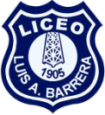 	Unidad Técnica PedagógicaRÚBRICA DE EDUCACIÓN FÍSICA3° MediosUnidad 1: Ejercicio Físico y Salud.OA: Valoran la contribución que la practica regular y sistemática de un programa de ejercicios tiene sobre la salud física y psíquica.EVALUACIÓN DE LA UNIDAD 1:GLOSARIO:  Esta actividad fue entregada en el mes de mayo, en la página del establecimiento están las 70 palabras que deben buscar su definición, cuando hablamos de definición de una palabra yo espero que los alumnos puedan formar un concepto o frases con respecto al significado y no que me coloque un sinónimo de la misma palabra. Cada palabra tiene un punto por lo tanto son una tabla de 70 puntos con una exigencia de un 60%. Esta actividad es el 50% de su nota final. Se entregará con fecha tope 5 de octubre.Unidad 2: Voleibol.OA: Conocer y Comprender las normas técnicas y tácticas propias del deporte voleibol.EVALUACIÓN DE LA UNIDAD 2:Los alumnos deberán realizar un trabajo teórico sobre el voleibol con fecha de entrega 5 de octubre, el cual debe tener:Portada.Índice.Contenido o información.Apreciación personal sobre el deporte.En el área del contenido el trabajo debe tener: HISTORIA DEL DEPORTE A NIVEL NACIONAL E INTERNACIONAL, REGLAS Y NORMAS BÁSICAS DEL DEPORTE, DIMENSIONES DE LA ZONA DE JUEGO.  También es importante que el trabajo incluya en el contenido las comparaciones del volibol tradicional y vóley playa con respecto a dimensiones del área, cantidad de jugadores y reglas de juego, deporte que ha tenido gran realce en los últimos años en chile. El trabajo tendrá una escala de 70 puntos con una exigencia de un 60%. Este trabajo será el 50% de la nota final del área de educación física.Tener en cuenta que todos los Estudiantes que me han enviado sus trabajos anteriormente pueden de acuerdo a las consideraciones actuales volver a hacerlos y ajustarnos a la exigencia para que puedan alcanzar la nota máxima en estas 2 evaluaciones. Todos los trabajos se deben enviar al correo: allyson.contreras@liceo-lbarrera.cl y en caso de tener dudas con algún trabajo se contactan con sus presidentes de curso quienes tienen contacto directo conmigo o me pueden escribir en nuestro INSTAGRAM del departamento de educación física que es : (educacionfisicalab) que son medios más directos que el correo.Espero que todos estén bien de salud junto a sus familias y esperando que pronto nos volvamos a reencontrar en las aulas, un abrazo fraterno. Sra. Allyson Contreras Flores